עזר לצבי שעיבודא דאורייתא, טומאה וירושת אשתו
עקירת דבר מן התורה, מחילת זכויותשעיבודא דאורייתאשו"ת שיבת ציון סימן קדעוד להרב הנ"ל.    מה שהקשה מעלתו על דברי אאמ"ו הגאון ז"ל בנו"ב מהדורא קמא בחלק חו"מ סימן י"א לחלק בין הלוה עצמו שחייב תיכף מעת שהלוה משא"כ לטרוף מלקוחות עיקר הטריפה הוא ע"י השטר וע"ז הקשה מעלתו שמלשון התוס' במסכת גיטין דף כ' ע"ב ד"ה וכותב וכו' דמשמע לענין טריפת הלקוחות לא הוי השטר אלא לראיה בעלמא.    אהובי ידידי, התוס' כתבו זה אם אמרינן שעבודא דאורייתא ומלוה על פה בעדים גובה מנכסים משועבדים רק שתקנת חכמים הוא משום פסידא דלקוחות אינו טורף ממשעבדי אלא בשטר שיש לו קול כמו שמפורש שלהי מס' ב"ב דף קע"ה ע"ב ד"ה שיעבודא דאורייתא בזה כתבו התוס' שהשטר הוא רק לראיה בעלמא דעיקר השיעבוד הוא על ידי הלואה.   ויעיין ברשב"ם שלהי מסכת ב"ב דף קע"ה ע"ב ד"ה שיעבוד דאורייתא.   אמנם אי אמרינן שיעבודא לאו דאורייתא א"כ ע"י הלואה לא נעשה משועבד לטרוף מלקוחות כי אם ע"י השטר הוא טורף.    ומעתה דברי אאמ"ו הגאון זצ"ל נכונים אשר שם מתווכח עמי על שהיה פשוט בעיני בתשובתי שם מה דאמרו שם במסכת ע"ז דף י' ע"א סברוה רבנן למימר האי שטר מאוחר הוא ניעכביה עד דמטי זמניה ולא טריף, ואני אמרתי שגם מהלוה עצמו לא טריף, וע"ז השיב לי אאמ"ו הגאון זצ"ל שם דיש לומר דקאי רק דלא טריף ממשעבדי ולחלק בסברא בין הלוה ללקוחות, ובאמת הסוגיא בע"ז קאי למאן דסובר שיעבודא לאו דאורייתא וממילא לדידן שאין לנו הכרע אי קיי"ל שיעבודא דאורייתא כמו שהאריך בש"ך בחו"מ סימן ל"ט ס"ק ב' א"כ ממילא יש לחלק בין הלוה עצמו בשטר מאחר שגובה קודם זמן הכתוב בשטר ומלקוחות אינו גובה עד דמטי זימניה. אישות – טומאה ויורשת אשתורמב"ם הלכות אבל פרק ב: א, ו, זאלו שאדם חייב להתאבל עליהן דין תורה, אמו ואביו בנו ובתו ואחיו ואחותו מאביו, ומדבריהם שיתאבלהאיש על אשתו הנשואה...כמה חמורה מצות אבלות, שהרי נדחת לו הטומאה מפני קרוביו כדי שיתעסק עמהן ויתאבל עליהן,שנאמר כי אם לשארו הקרוב אליו לאמו וגו' לה יטמא מצות עשה שאם לא רצה להטמא מטמאין אותו עלכרחו, במה דברים אמורים בזכרים שהוזהרו על הטומאה * אבל הכהנות הואיל ואינן מוזהרות עלהטומאה כן אינן מצוות להתטמא לקרובים, אלא אם רצו מתטמאות ואם לאו לא מטמאות... אשתו של כהן מתטמא לה על כרחו ואינו מטמא לה אלא מדברי סופרים, עשאוה כמת מצוה, כיון שאין להיורש אלא הוא לא תמצא מי שיתעסק בה, ואינו מטמא אלא לנשואה בלבד אבל הארוסה אינו מטמא לה. (וע' בכסף משנה)רמב"ם הלכות נחלות א:חהאשה אינה יורשת בעלה כלל והבעל יורש את כל נכסי אשתו מדברי ג סופרים והוא קודם לכל בירושתה אע"פ שהיא אסורה עליו, כגון אלמנה לכהן גדול גרושה וחלוצה לכהן הדיוט ואע"פ שהיא קטנה ואע"פ שהבעל חרש הוא יורש את אשתו. +/השגת הראב"ד/ האשה אינה יורשת וכו' עד הוא יורש את אשתו. א"א איני מודה בזה משמעתא בתרייתא דמי שמת ושאר הראיות המראות הפך זה אין להם עמידה עכ"ל.+צפנת פענחעקירת דבר מן התורה – דבר הדומהיבמות צג:בעו מיניה מרב ששת: עד אחד ביבמה, מהו? טעמא דעד אחד - משום דמילתא דעבידא לאיגלויי לא משקר, והכא נמי לא משקר, או דלמא טעמא דעד אחד - משום דאיהי דייקא ומינסבא, והכא כיון דזימנין דרחמא ליה - לא דייקא ומינסבא? אמר להו רב ששת, תניתוה: אמרו לה מת בנך ואח"כ מת בעליך ונתייבמה, ואחר כך אמרו לה חילוף הדברים - תצא, והולד ראשון ואחרון ממזר; היכי דמי? אילימא תרי ותרי, מאי חזית דסמכת אהני? סמוך אהני! ועוד, ממזר, ספק ממזר הוא! וכ"ת לא דק, והא מדקתני סיפא: הראשון ממזר והאחרון אינו ממזר, ש"מ דוקא קתני! אלא לאו ש"מ חד, וטעמא דאתו בי תרי אכחשוה, הא לאו הכי מהימן.ואיכא דאמר: הא לא תיבעי לך, דאפילו איהי נמי מהימנא, דתנן: האשה שאמרה מת בעלי - תנשא מת בעלי - תתייבם, כי תיבעי לך - למישרי יבמה לעלמא, מ"ט דעד אחד? משום דמילתא דעבידא לאיגלויי לא משקר, הכא נמי לא משקר, או דלמא טעמא דעד אחד - משום דאיהי דייקא ומינסבא, והא לא דייקא ומינסבא, דמיסנא הוא דסניא ליה? אמר להו רב ששת, תניתוה: אמרו לה מת בעליך ואח"כ מת בנך ונשאת, ואח"כ אמרו לה חילוף היו הדברים - תצא, והולד ראשון ואחרון ממזר; היכי דמי? אילימא תרי ותרי, מאי חזית דסמכת אהני? סמוך אהני! ועוד, ממזר, ספק ממזר הוא! וכ"ת לא דק, הא מדקתני סיפא: הראשון ממזר והאחרון אינו ממזר, ש"מ דדוקא קתני! אלא לאו חד, וטעמא דאתו בי תרי אכחשוה, הא לאו הכי מהימן! לעולם תרי ותרי, וכדאמר רב אחא בר מניומי: בעדי הזמה, הכא נמי בעדי הזמה. א"ל רב מרדכי לרב אשי, ואמרי ליה רב אחא לרב אשי, ת"ש: אין האשה נאמנת לומר מת יבמי שאנשא, ולא מתה אחותי שאכנס לביתה; היא ניהי דלא מהימנא, הא עד אחד מהימן! וליטעמיך, אימא סיפא: אין האיש נאמן לומר מת אחי שאייבם את אשתו, ולא מתה אשתי שאשא את אחותה; הוא ניהו דלא מהימן, הא עד אחד מהימן? בשלמא גבי אשה, משום עיגונא אקילו בה רבנן, אלא גבי איש מאי איכא למימר? אלא כי איצטריך - לר"ע איצטריך, סד"א, הואיל וא"ר עקיבא יש ממזר מחייבי לאוין, אימא חיישא אקלקולא דזרעא ודייקא, קמ"ל (דאקלקולא דידה חיישא, אקלקולא דזרעא לא חיישא).רבא אמר: עד אחד נאמן ביבמה מק"ו, לאיסור כרת התרת, לאיסור לאו לא כל שכן. א"ל ההוא מרבנן לרבא: היא עצמה תוכיח, דלאיסור כרת התרת, לאיסור לאו לא התרת! ואלא איהי מ"ט לא מהימנא? דכיון דזימנין דסניא ליה לא דייקא ומינסבא, עד אחד נמי, דכיון דזמנין דסניא ליה לא דייקא ומינסבא.תוספות יבמות פח. ד"ה מתוך חומר שהחמרת עליה בסופה כו'נראה לר"י דלית לן למימר אנן סהדי דדייקא ומינסבא ונאמן עד אחד בכך מן התורה אלא מתקנת חכמים הוא דנאמן ואין זה עקירת דבר מן התורה כיון שדומה הדבר הגון להאמין כמו שאפרש לקמן בפרקין (דף פט:) שבדבר שיש קצת טעם וסמך לא חשיב עוקר דבר מן התורה.תוספות יבמות פט: ד"ה כיון דלא ירתי לה קרי ולא ענו להמשמע דכל היכא דירית לה מטמא לה דהוי מטמא למת מצוה ולפי זה אלמנה לכ"ג גרושה וחלוצה לכהן הדיוט לא ירית לה מדאמר (לקמן דף צ:) ואין מטמא לאשתו פסולה דאי הוה ירית לה הוה מטמא לה כמו למת מצוה ומיהו על כרחך לאו הא בהא תליא דהא נשאת על פי ב"ד ואח"כ בא בעלה אמרי' דאין מטמא אע"ג דבעלה הראשון יורשה דלדידיה לא קנסו ואע"ג דאין זכאי במציאתה ובמעשה ידיה היינו משום קנס דידה אבל ירושה אמאי ליפסיד בעל ועוד דא"כ כהן גדול ונזיר יטמאו לקרוביהם ולכל מורישיהם כשאין יורש אלא הם וכן לנשיהם ועוד למ"ד (כתובות דף פג.) ירושה דבעל דאורייתא אמאי איצטריך קרא שהבעל מטמא לאשתו פשיטא דמת מצוה היא ונראה לר"י דמשום דירית לה לא הויא מת מצוה אלא משום דיש כח ביד חכמים לעקור דבר שהוא מן התורה בדבר הדומה כדפירשתי לעיל דכיון דלא ירתי לה דומה למת מצוה ומיהו אינה מת מצוה גמור וכן נראה דאי משום דהויא מת מצוה גמור מטמא לה אם כן היאך יטמא לה במקום שיש ישראל דהא במת מצוה אם יש ישראל וכהן אמרינן בנזיר (דף מז.) יטמא ישראל ואל יטמא כהן ובנישואי קטנה דהוו דרבנן משמע דמטמא כשאר בעל שמיטמא לאשתו דאורייתא אם יש שם כמה ישראל ומדאמר לקמן (דף צ:) נמי ולא זה וזה מיפר נדריה משום דתתגנה ותתגנה אין להוכיח דאין מיפר לאשתו פסולה כגון אלמנהחזון איש אבן העזר\נשים סימן כב סעיף ג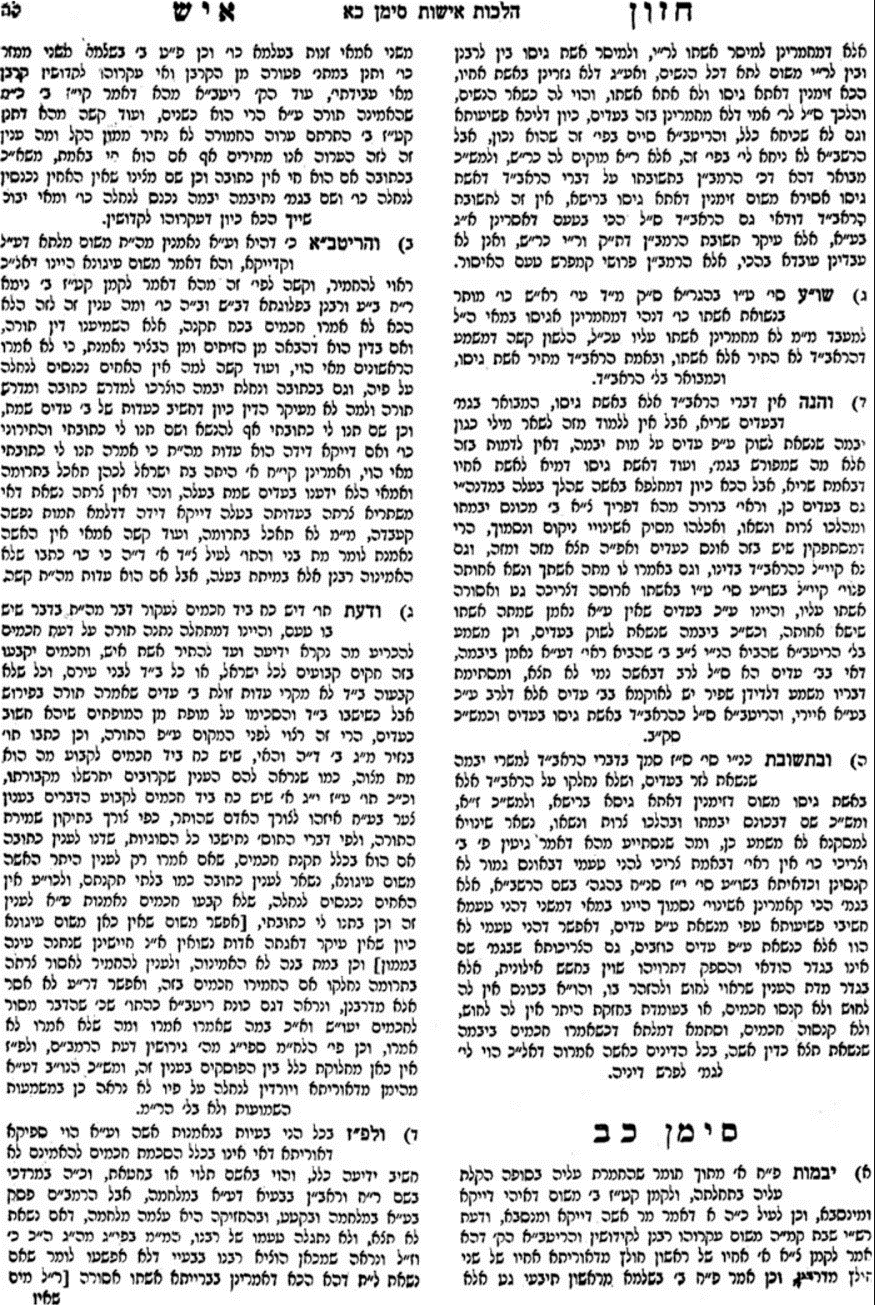 ארץ הצבי עמ' קט, קעא